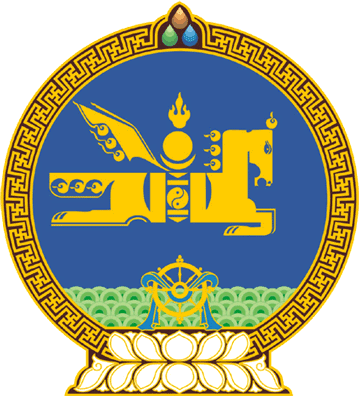 МОНГОЛ УЛСЫН ИХ ХУРЛЫНТОГТООЛ2018 оны 01 сарын 11 өдөр     		            Дугаар 06                     Төрийн ордон, Улаанбаатар хотХуулийн төсөл буцаах тухай	Монгол Улсын Их Хурлын чуулганы хуралдааны дэгийн тухай хуулийн 22 дугаар зүйлийн 22.5 дахь хэсгийг үндэслэн Монгол Улсын Их Хурлаас ТОГТООХ нь:1.Монгол Улсын Их Хурлын гишүүн Г.Занданшатар нарын 10 гишүүнээс 2017 оны 10 дугаар сарын 26-ны өдөр Монгол Улсын Их Хуралд өргөн мэдүүлсэн Банкны тухай хуульд нэмэлт, өөрчлөлт оруулах тухай хуулийн төсөлтэй хамт өргөн мэдүүлсэн Төв банк /Монголбанк/-ны тухай хуульд өөрчлөлт оруулах тухай, Банк, эрх бүхий хуулийн этгээдийн мөнгөн хадгаламж, төлбөр тооцоо, зээлийн үйл ажиллагааны тухай хуульд нэмэлт оруулах тухай хуулийн төслүүдийг нэгдсэн хуралдаанд оролцсон гишүүдийн олонхи хэлэлцэх боломжгүй гэж үзсэн тул хууль санаачлагчид нь буцаасугай.	МОНГОЛ УЛСЫН 	ИХ ХУРЛЫН ДАРГА					       М.ЭНХБОЛД